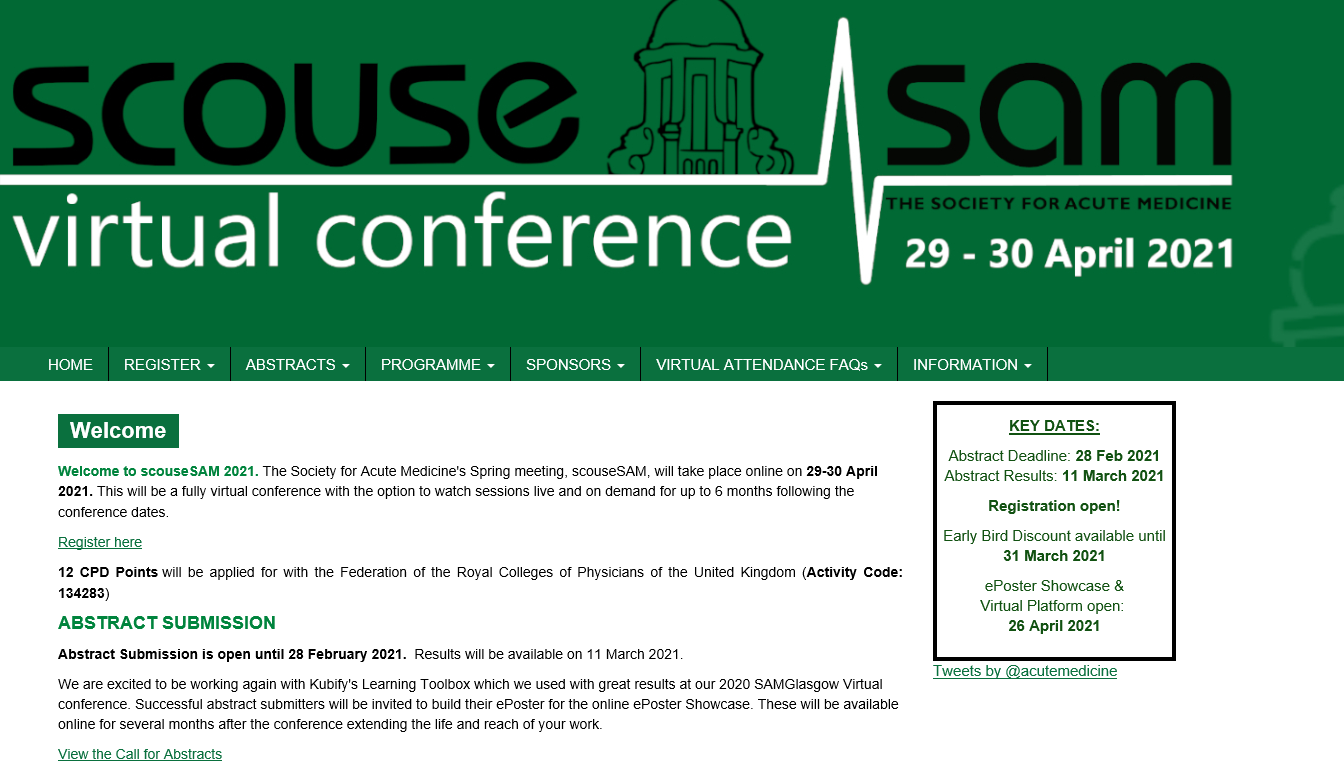 09:10 (Thursday 29 April 2021) 09:10 - 09:30Get online!09:30 (Thursday 29 April 2021) 09:30 - 11:00Stream 1/Session 1: Opening Plenary: SAM = 'We Can Work It Out’Stream 1Chair: Sue Crossland
Engagement Lead: Vicky Price

0930-0940: Welcome to ScouseSAM: The Society for Acute Medicine 2021 Spring Meeting

0940-1000: Collaborative Working
Simon Bowers, Liverpool

1000-1020: Platelets – How Low Can You Go?
Tina Dutt, Liverpool

1020-1040: Update in Infectious Diseases
Stacy Todd, Liverpool

1040-1100: Panel Discussion11:00 (Thursday 29 April 2021) 11:00 - 11:30Break, ePosters & eExhibition Viewing11:30 (Thursday 29 April 2021) 11:30 - 13:00Stream 1/ Session 2: ‘The Air that I Breathe’ - Respiratory for Acute PhysiciansStream 1Chair: Nick Scriven
Engagement Lead: Shamim Nassrally

1130-1155: Have You Got a Light Doc? Treating Tobacco Dependence in an Acute Hospital Setting
Gareth Jones, Liverpool

1155-1220: The Relevance of Updated Asthma Guidelines for Acute Physicians
Hassan Burhan, Liverpool

1220-1245: It’s Not Always COVID, Even in Winter 2020
Lisa Davies, Liverpool

1245-1300: Panel Discussion 11:30 - 13:00Stream 2/ Session 2: 'One Fine Day' - Enhanced and Ambulatory Care/ FAMUSStream 2Chair: Al Gilmore
Engagement Lead: Tash Kelly

1130-1155: Enhanced Care - What’s the Role in Smaller Units?
Sanjay Krishnamoorthy, London

1155-1220: FAMUS for Dinosaurs
Nick Smallwood, Surrey

1220-1245: Acute Hospital at home – What is the Role for Acute Medicine?
Dan Lasserson, Warwick

1245-1300: Panel Discussion13:00 (Thursday 29 April 2021) 13:00 - 14:00Break, ePosters & eExhibition Viewing14:15 (Thursday 29 April 2021) 14:15 - 15:45Stream 1/ Session 3: ‘Anyone Who Had a heart’ - Cardiology for the Acute PhysicianStream 1Chair: Tim Cooksley
Engagement Lead: Elaine Clark

1415-1440: Management of Atrial Fibrillation, Easy as ABC
Gregory Lip, Liverpool

1440-1505: Chest Pain in the Cancer Patient
Rebecca Dobson, Liverpool

1505-1530: Heart Failure for the Acute Physician
Clare Hammond, Liverpool

1530-1545: Panel Discussion 14:15 - 15:45Stream 2/ Session 3: 'You'll Never Walk Alone' - The Vulnerable Patient on the AMUStream 2Chair: Patricia Cunningham
Engagement Lead: Michael Trimble

1415-1440: Learning Disability, Jennifer Shankland

1440-1505: Hope for Justice, Alister Bull

1505-1530: Speaker TBC

1530-1545: Panel Discussion15:45 (Thursday 29 April 2021) 15:45 - 16:05Break, ePosters & eExhibition Viewing16:05 (Thursday 29 April 2021) 16:05 - 17:30Stream 1/ Session 4: 'When I’m 64' - Caring for The Older Person on the AMUStream 1Chair: Mike Wheble
Engagement Lead: Damien Dooey

1605-1630: Silver Trauma
Dan Thomas, Liverpool

1630-1655: The Role of Community Geriatrics in the NHS Long Term Plan and the Ageing Well Agenda
Cindy Chu

1655-1720: Update on Acute Stroke Management
Debbie Lowe

1720-1730: Panel Discussion 16:05 - 17:30Stream 2/ Session 4: ‘With a little help from my Friends’ - Pick and Mix on the AMUStream 2Chair: Dan Beckett
Engagement Lead: TBC

1605-1630: Rheumatology for the Acute Physician
Constanta Amoasii

1630-1655: Does this Patient have Intracranial Hypertension?
Anita Krishnan, Liverpool

1655-1720: Dermatology for Acute Medics
Stuart Cohen, Liverpool

1720-1730: Panel Discussion17:45 (Thursday 29 April 2021) 17:45 - 18:30'Ticket to Ride' SAM EGMZoom meeting08:00 (Friday 30 April 2021) 08:00 - 08:50Early 1: ‘Free as a bird’ - Do you have Capacity?Stream 1Chair: Vicky Price

Catherine Gribbin, Liverpool
Cecil Kullu
Katherine Fisher 08:00 - 08:50Early 2: 'Paperback Writer' - The ACP CurriculumStream 2Chair: Sheryl Henry & Elaine Clark
Speaker: Ollie Phipps09:00 (Friday 30 April 2021) 09:00 - 09:15Get online!09:15 (Friday 30 April 2021) 09:15 - 10:50Stream 1/ Session 5: ‘I Feel Fine' - Infection & Public Health: The Bigger PictureStream 1Chair: Chris Hodcroft
Engagement Lead: Jan Basey

0915-0940: Why We Never Learn: Improving Health and Care Systems After COVID-19
Sally Sheard, Liverpool

0940-1005: Title TBC
Angie Hyder-Wright, Liverpool

1005-1030: Speaker TBC

1030-1050: Panel Discussion 09:15 - 10:50Stream 2/ Session 5: 'A Hard Day’s Night' - COVID-19: Still Causing DestructionStream 2Chair: Nick Scriven
Engagement Lead: Vicky Price

0915-0940: A Personal View
Richard Hay, Liverpool

0940-1005: A Palliative View
Andrew Khodabukus

1005-1030: A Journalist’s View
Shelagh Fogarty, London

1030-1050: Panel Discussion10:50 (Friday 30 April 2021) 10:50 - 11:20Break, ePosters & eExhibition Viewing11:20 (Friday 30 April 2021) 11:20 - 12:45Stream 1/ Session 6: 'Do you Want to Know a Secret?' - Pitfalls of Acute MedicineStream 1Chair: Nick Scriven
Engagement Lead: Michael Wheble

1120-1145: A Morning on AMU
Vicky Price, Liverpool

1145-1210: Learning From a Case
Peter Ng, Liverpool

1210-1235: Getting it Right After Getting it Wrong
Sir Terence Stephenson, London

1235-1245: Panel Discussion 11:20 - 12:45Stream 2/ Session 6: ‘Come Together’ - Trainees in AIMStream 2Chair: Shamim Nassrally
Engagement Lead: Damian Dooey

1120-1145: Title TBC
Nik Sharma, Liverpool

1145-1210: It’s Not a Weakness To Be Kind
Katrina Sheikh, London

1210-1235: Title TBC
Lara Alloway, Hampshire

1235-1245: Panel Discussion12:45 (Friday 30 April 2021) 12:45 - 14:00Break, ePosters & eExhibition Viewing14:00 (Friday 30 April 2021) 14:00 - 15:45Stream 1/ Session 7: Closing Plenary: 'All you Need is Love'Stream 1Chair: Sue Crossland
Engagement Lead: Tim Cooksley

1400-1430: Rick Body, Manchester

1430-1500: Cheng-Hock Toh, RCP

1500-1515: Panel Discussion

1515-1545: Closing Remarks, Sue Crossland
